ПРОЕКТ                                                                          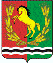 											       АДМИНИСТРАЦИЯ МУНИЦИПАЛЬНОГО ОБРАЗОВАНИЯ  МОЧЕГАЕВСКИЙ  СЕЛЬСОВЕТ  АСЕКЕЕВСКОГО  РАЙОНА  ОРЕНБУРГСКОЙ  ОБЛАСТИ ПОСТАНОВЛЕНИЕ      ______2022г.                           село Мочегай                                        №  –пО выявлении правообладателяранее учтенного земельного  участкас кадастровым номером 56:05:1301001:143 В соответствии со статьей 69.1 Федерального закона от 13 июля 2015 года №218-ФЗ "О государственной регистрации недвижимости" администрация муниципального образования Мочегаевский сельсовет  ПОСТАНОВЛЯЕТ: 1.В отношении земельного участка с кадастровым номером 56:05:1301001:143        в качестве его правообладателя, владеющего данным земельным участком       на праве собственности  выявлен Кухарев Вячеслав Иванович .2.Право собственности Кухарева Вячеслава Ивановича  на указанный в              пункте 1 настоящего  постановления земельный участок подтверждаетсясвидетельством на право собственности на земельный участок  серии РФ-XXIХ  ОРБ -05-13 № 0946374 от 28.10.1995 года, регистрационная запись№ 83 от 18.10.1995 года. И. О. Главы администрациимуниципального образования                                                    Т.Н.РостоваИНФОРМАЦИОННОЕ СООБЩЕНИЕ В соответствии со статьей 69.1 Федерального закона от 13.07.2015г. №218-ФЗ "О государственной регистрации недвижимости" Кухарев Вячеслав Иванович, либо иное заинтересованное лицо вправе представить в письменной форме или в форме электронного документа (электронного образа документа) возражения относительно сведений о правообладателе ранее учтенного объекта недвижимости, указанных в ПРОЕКТЕ Постановления, с приложением обосновывающих такие возражения документов (электронных образов таких документов) (при их наличии), свидетельствующих о том, что такое лицо не является правообладателем указанного объекта недвижимости, в течение тридцати дней со дня получения указанным лицом проекта решения.При отсутствии возражения относительно сведений о правообладателе ранее учтенного объекта недвижимости, указанных в ПРОЕКТЕ Постановления, по истечении сорока пяти дней со дня получения Кухаревым Вячеславом Ивановичем указанного Проекта, администрацией муниципального образования Мочегаевский сельсовет будет принято решение о выявлении Кухарева Вячеслава Ивановича как правообладателя ранее учтенного объекта недвижимости с кадастровым номером 56:05:1301001:143 .